ОБЯВЛЕНИЕ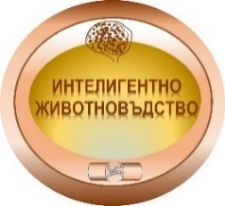 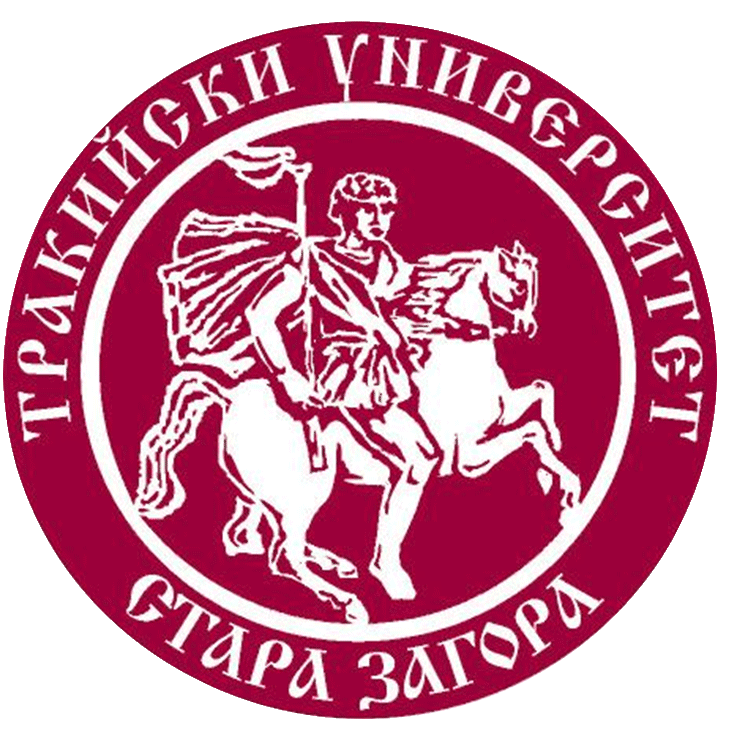 Във връзка с изпълнение на Националната научна програма „Интелигентно Животновъдство“ на Министерството на образованието и науката (МОН), одобрена с Решение на МС №866/26.11.2020 г., стартира процедура по избор на изпълнител за:Провеждане на маркетингово проучване на тема „Проучване на готовността на животновъдните стопанства за интегриране на дигитални решения  във финансово-икономическата дейност,  включващо провеждането на анкетно проучване, за целите на РП 10 “ИКТ технологии във финансовата, икономическата и отчетната дейност”,  Задача 1. „Определяне на възможностите за дигитализация на управленските процеси в животновъдството в съответствие със спецификата и динамичността на сектора“, Дейност 1.1. „Емпирично изследване и анализ на областите на приложение на интелигентни решения за повишаване на икономическата ефективност и устойчивост“. Изпълнителят се ангажира със създаването на въпросниците, извършва дейностите по добиването на необходимата информация, последващата статистическа обработка (разпределения, кростаблици) и създаването на доклад с обобщените резултати. Анкетното проучване  следва да събере данни за нагласите относно процесите на дигитализация в подсектор „Животновъдство“, включително наличие на интегрирани дигитални решения в производствените и управленските процеси на животновъдните предприятия, готовност за интегриране/заплащане на дигитални решения във финансово-счетоводната им дейност; готовност за интегриране на блокчейн технологии в различни етапи на производствения процес. Проучването трябва да обхваща предприятия от цялата страна с предмет на дейност единствено в подсектор „Животновъдство“. Минимален брой на ефективните контакти – 60 (шестдесет) животновъдни предприятия. Изпълнителят трябва да изпълни своите задължения в срок до 30 календарни дни след одобрението на въпросник.Подборът на кандидатите ще се извърши на база предложени оферти в срок до 1 седмица от публикуване на обявлението, като само одобреният кандидат ще бъдe поканен за сключване на договор. Офертите следва да включват – информация за кандидата, техническо и ценово предложение, форма на предоставяне на информация, приемо-предавателни дейности по заявените услуги; санкции при неизпълнение. Всички кандидатури ще бъдат разглеждани при пълна конфиденциалност, съгласно разпоредбите на ЗЗЛД. Подборът на кандидати се извършва в пълно съответствие и при спазване и прилагане на основните принципи на ННП „Интелигентно Животновъдство“, на Министерство на образованието и науката, както и на Комюнике на Европейската Комисия относно правото на Общността, приложимо към възлагането на обществени поръчки, които не са или изцяло не са предмет на разпоредбите на директивите за обществените поръчки (2006 / C 179/02).Срок за прием на оферти – 21 януари 2022 г.Координати за връзка:Доц. д-р Димитрина СтоянчеваТракийски университет, Стопански факултетe-mail: dimitrina.stoyancheva@gmail.com	GSM: 0887016353